Пояснительная записка         Учебный план для детей с нарушением интеллекта включает общеобразовательные учебные предметы, содержание которых адаптировано к возможностям умственно отсталых обучающихся и предметов коррекционной направленности. Кроме того план содержит индивидуальные и групповые коррекционные занятия, направленные на коррекцию имеющихся нарушений          Учебный план муниципального казённого общеобразовательного учреждения  Говорковская  школа реализует адаптированную основную общеобразовательную программу   для обучающихся с лёгкой степенью умственной отсталости.     Учебный план школы на 2019 – 2020 учебный год разработан на основе следующих нормативно-правовых документов: -Федеральный закон «Об образовании в Российской Федерации» от 29.12.2012 г.  №  273- ФЗ;-Национальная образовательная инициатива «Наша новая школа», утверждена Президентом Российской Федерации 4 февраля 2010 года Приказ №271.-План действий по модернизации общего образования на 2011-2015 годы, утвержденный распоряжением Правительства РФ от 7.09.2010 № 1507-р.-Приказ Министерства образования и науки Российской Федерации (Минобрнауки России) от 30 августа 2013 г.№ 1015, г. Москва «Об утверждении Порядка организации и осуществления образовательной деятельности по основным общеобразовательным программам-образовательным программам начального общего, основного общего и среднего общего образования» ;-Приказ Министерства образования и науки  РФ от 06.10.2009  №373 (в редакции от 22.09.2011 №2357) «Об утверждении и введении в действие федерального государственного образовательного стандарта начального общего образования»; -Приказ Министерства образования и науки  РФ от 05.03.2004 г. №1089 (в редакции от 31.01.2012 №69) «О внесении изменений в федеральный компонент государственных образовательных стандартов начального общего, основного общего и среднего (полного) образования»-Письмо Минобрнауки РФ от 19.11. 2010 г. № 6842-03/30 «О введении третьего часа физической культуры  в  недельный объём учебной нагрузки обучающихся в общеобразовательных учреждениях».-Санитарные правила СанПиН 2.4.2.2821-10 «Санитарно-эпидемиологические требования к условиям и организации обучения в общеобразовательных учреждениях» (постановление  Главного  санитарного врача России от 29.12.2010 г. «№ 189, зарегистрированное  в  Минюсте России 03.03.2011 г. № 189).-Приказ Минобрнауки РФ от 31 марта 2014 № 253 «Об утверждении федерального перечня учебников, рекомендуемых к использованию при реализации имеющих государственную аккредитацию образовательных программ начального общего, основного общего, среднего общего -Приказ Минобрнауки РФот 08.06.2015 № 576 «О внесении изменений в федеральный перечень учебников, рекомендуемых к использованию при реализации имеющих государственную аккредитацию образовательных программ начального общего, основного общего, среднего общего образования Учебный план на обучающуюся 7 класса _______________ по АОП для детей с  легкой степенью умственной отсталостиМуниципального казенного общеобразовательного учрежденияГоворковская  школана 2019 – 2020 учебный годУчебный план на обучающихся 4 класса __________________________________ по АОП для детей с  лёгкой  степенью умственной отсталостиМуниципального казенного общеобразовательного учрежденияГоворковская  школана 2019 – 2020 учебный год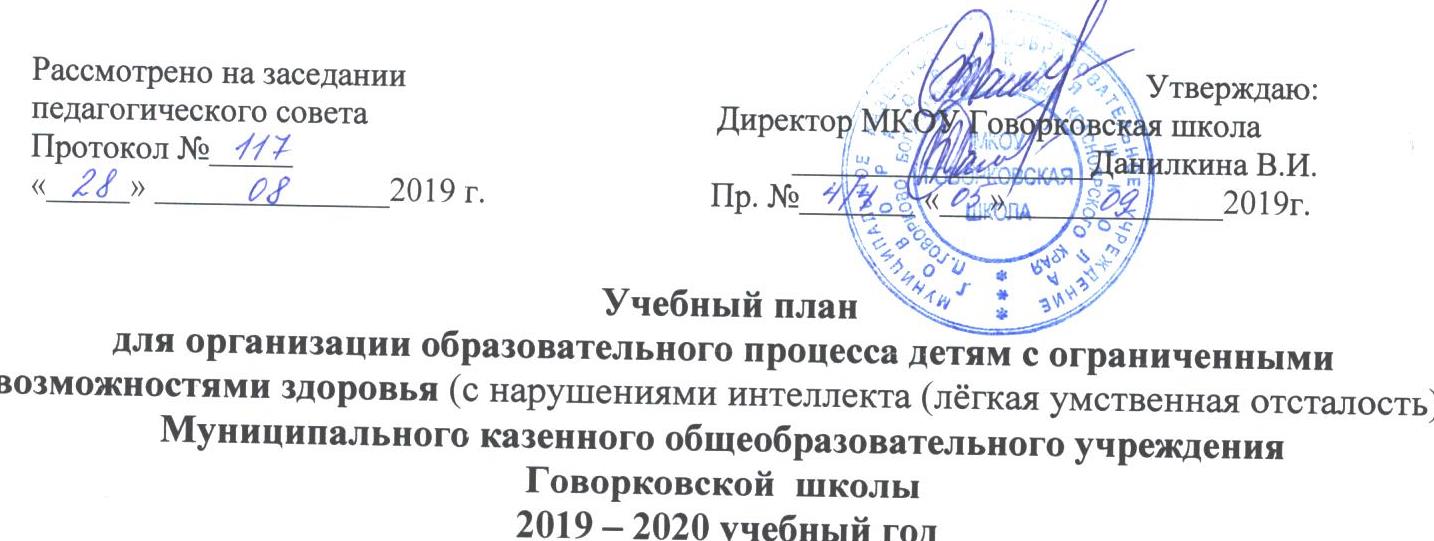 Предметные областиУчебные предметыКоличество часов в неделюКоличество индивидуальных часовФинансированиеПредметные областиУчебные предметы7 классЯзык и речевая практикаРусский язык4Язык и речевая практикаЛитература 211Математика Математика 3Математика Информатика и ИКТ1Человек и обществоИстория 2Человек и обществоОсновы социальной жизни22ЕстествознаниеГеография2ЕстествознаниеБиология 111ИскусствоМузыка 1ИскусствоИзобразительное искусство1ТехнологияТехнология 211Физическая культураФизическая культура3Количество часов обязательной частиКоличество часов обязательной части27275ИтогоИтого272727Коррекционная работаКоррекционная работаПсихолог0,9Дефектолог0,9Логопед0,9Предметные областиУчебные предметыУчебные предметыКоличество часов в неделюКоличество индивидуальных часовФинансированиеПредметные областиУчебные предметыУчебные предметы4 классОбязательная частьОбязательная частьОбязательная частьОбязательная частьОбязательная частьОбязательная частьЯзык и речевая практикаРусский язык Русский язык 3Язык и речевая практикаРечевая практикаРечевая практика22Язык и речевая практикаЛитературное чтение Литературное чтение 4Математика Математика Математика 311ЕстествознаниеОкружающий мир (человек, природа, общество)Окружающий мир (человек, природа, общество)1Искусство Музыка Музыка 1Искусство Изобразительное искусствоИзобразительное искусство1Технология Технология Технология 1Физическая культураФизическая культура Физическая культура 3Основы религиозных культур и светской этикиИтогоИтогоИтого2020Часть, формируемая участниками образовательных отношенийЧасть, формируемая участниками образовательных отношенийЧасть, формируемая участниками образовательных отношенийЧасть, формируемая участниками образовательных отношенийЧасть, формируемая участниками образовательных отношенийТехнологияТехнологиятехнология11ИтогоИтогоИтого21214Максимально  допустимая недельная нагрузка Максимально  допустимая недельная нагрузка Максимально  допустимая недельная нагрузка 212121Коррекционная работаКоррекционная работаПсихолог0,9Дефектолог0,9Логопед0,9